Chapter 13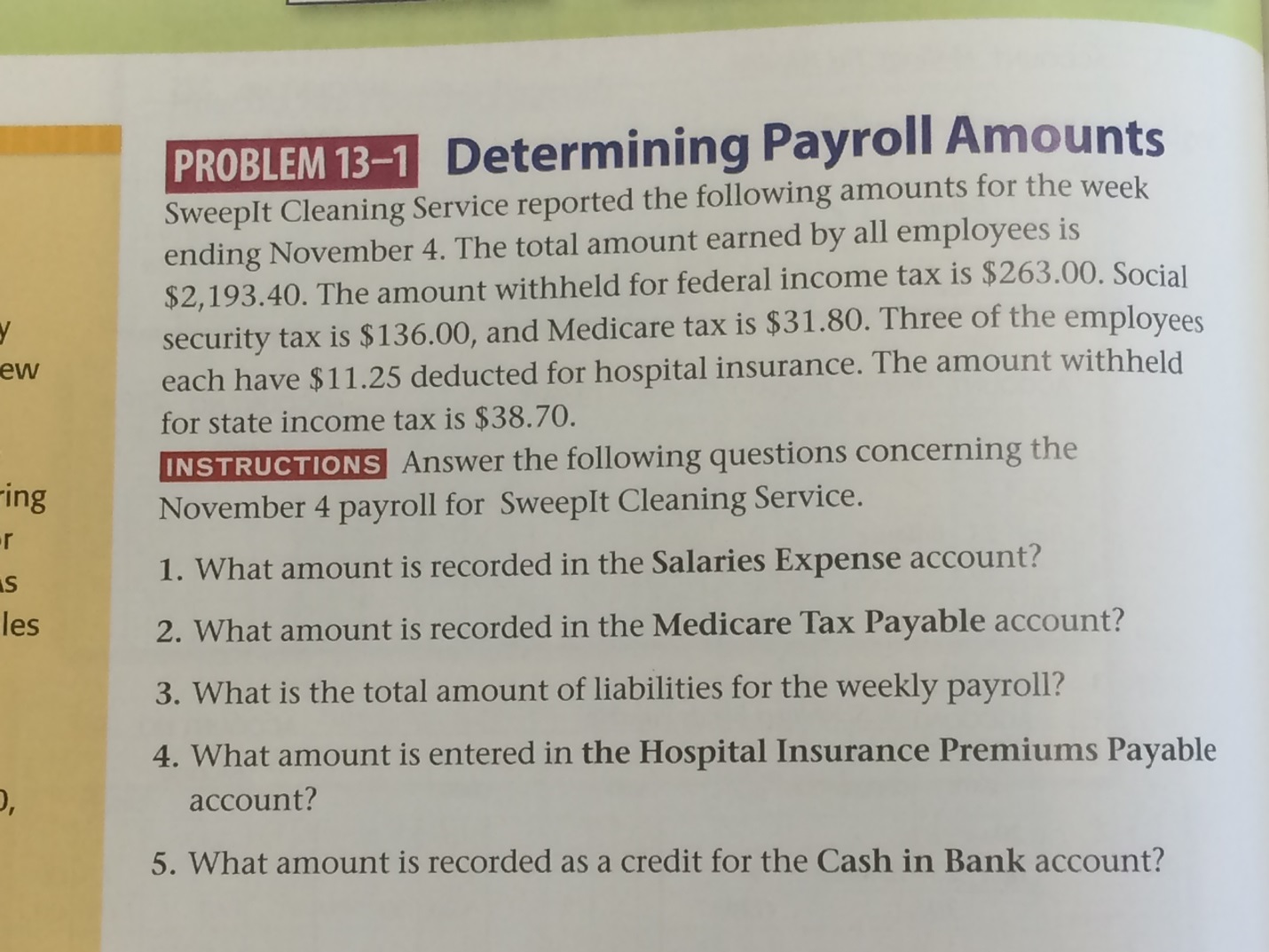 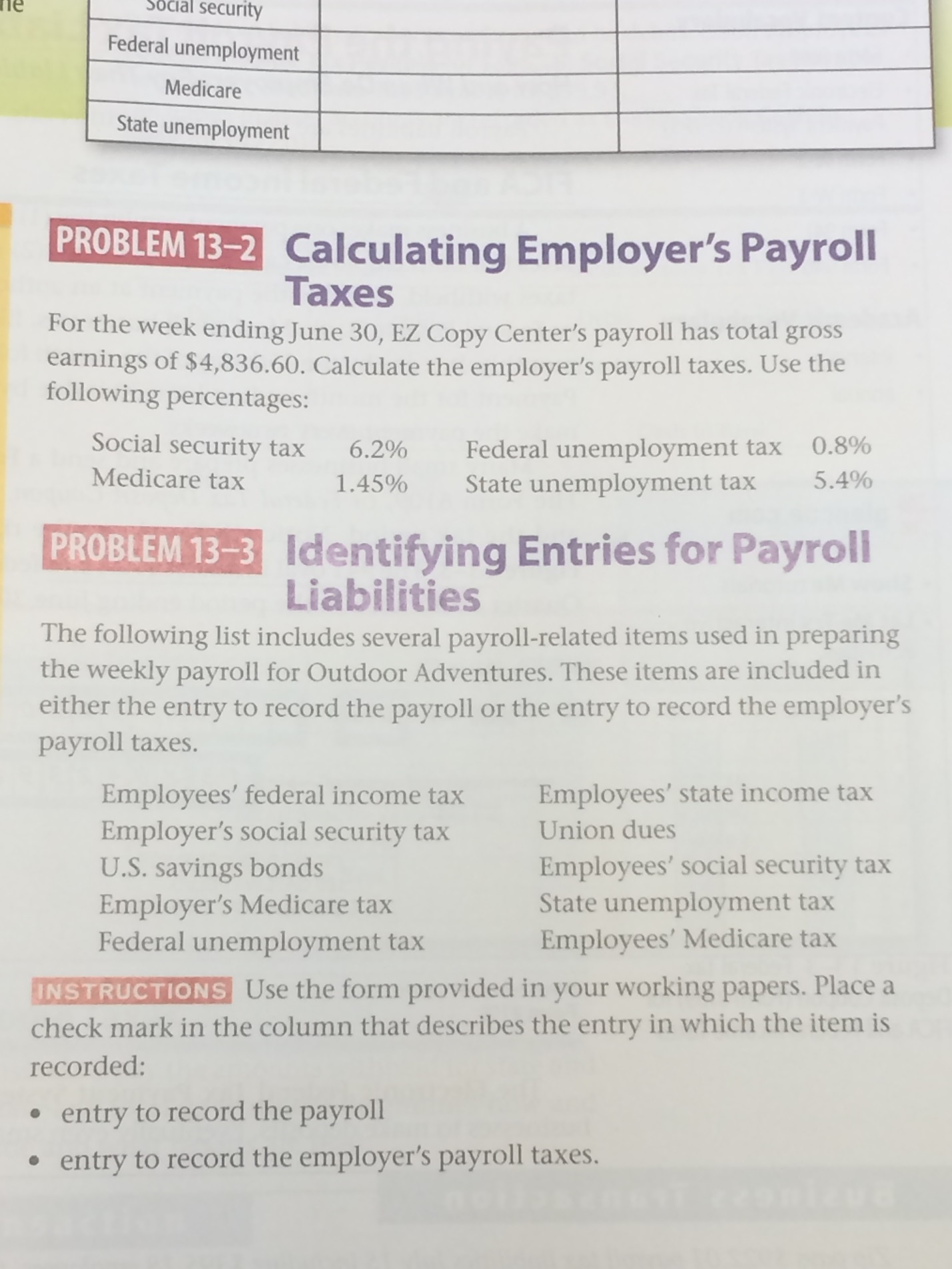 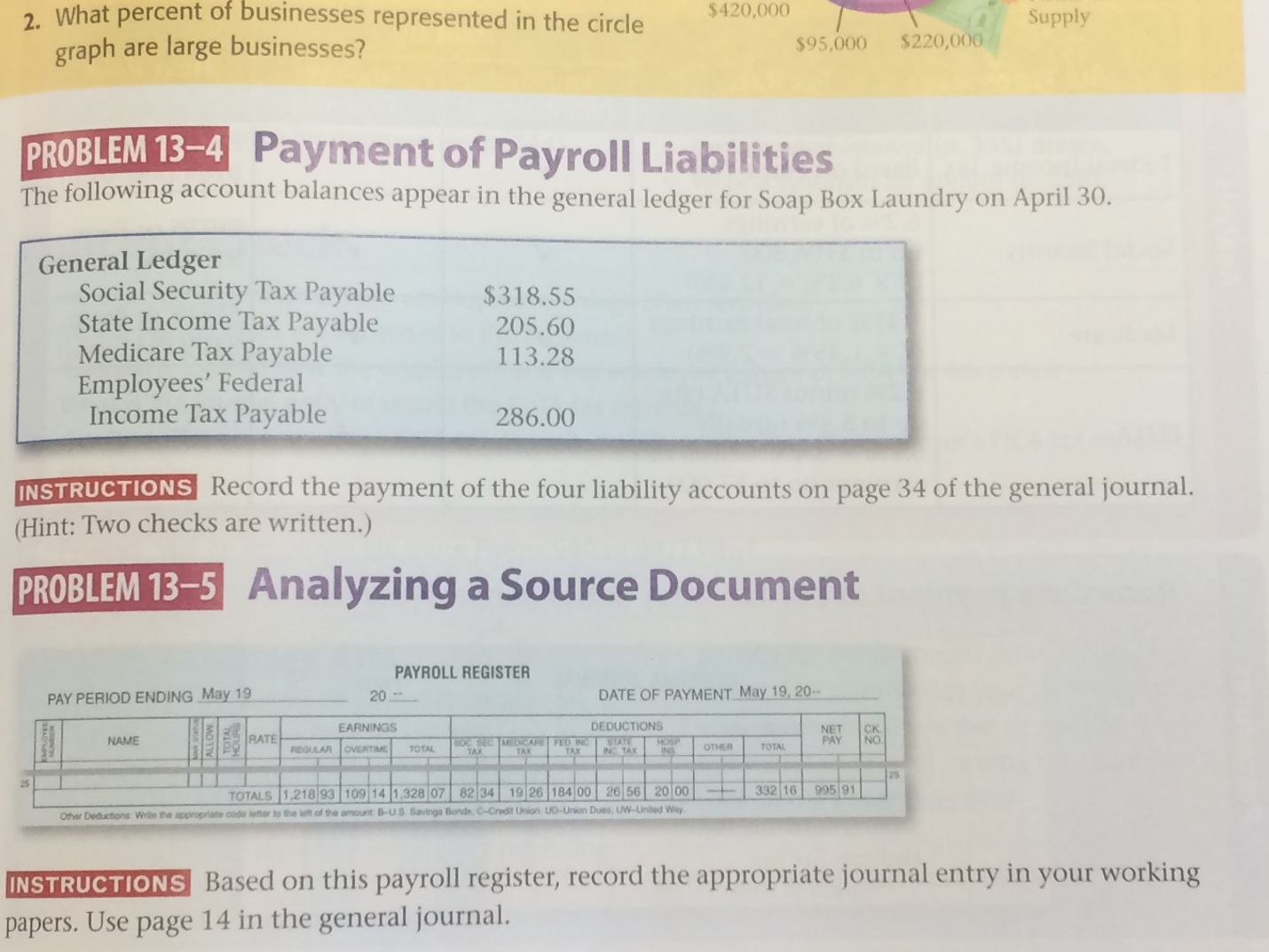 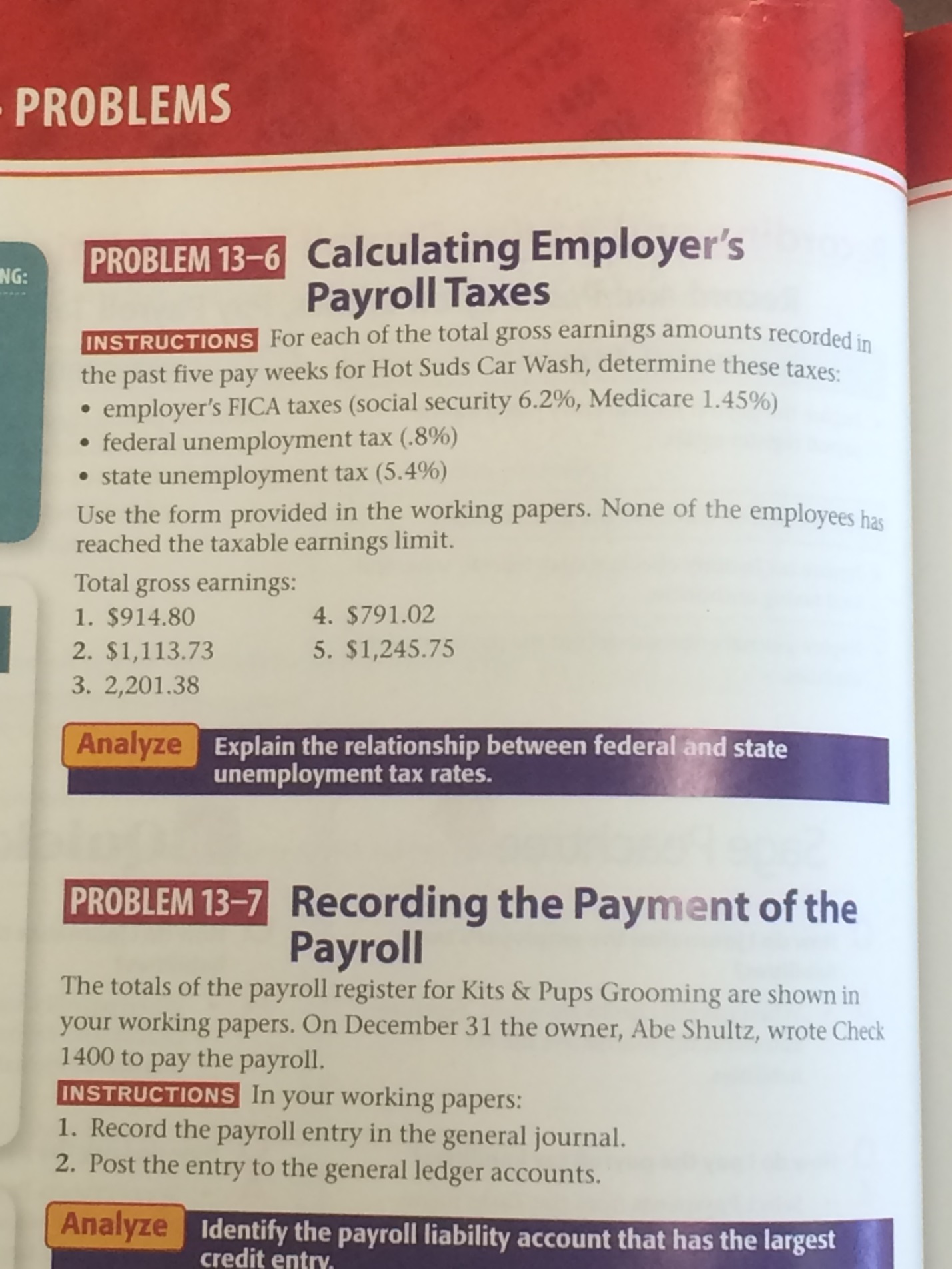 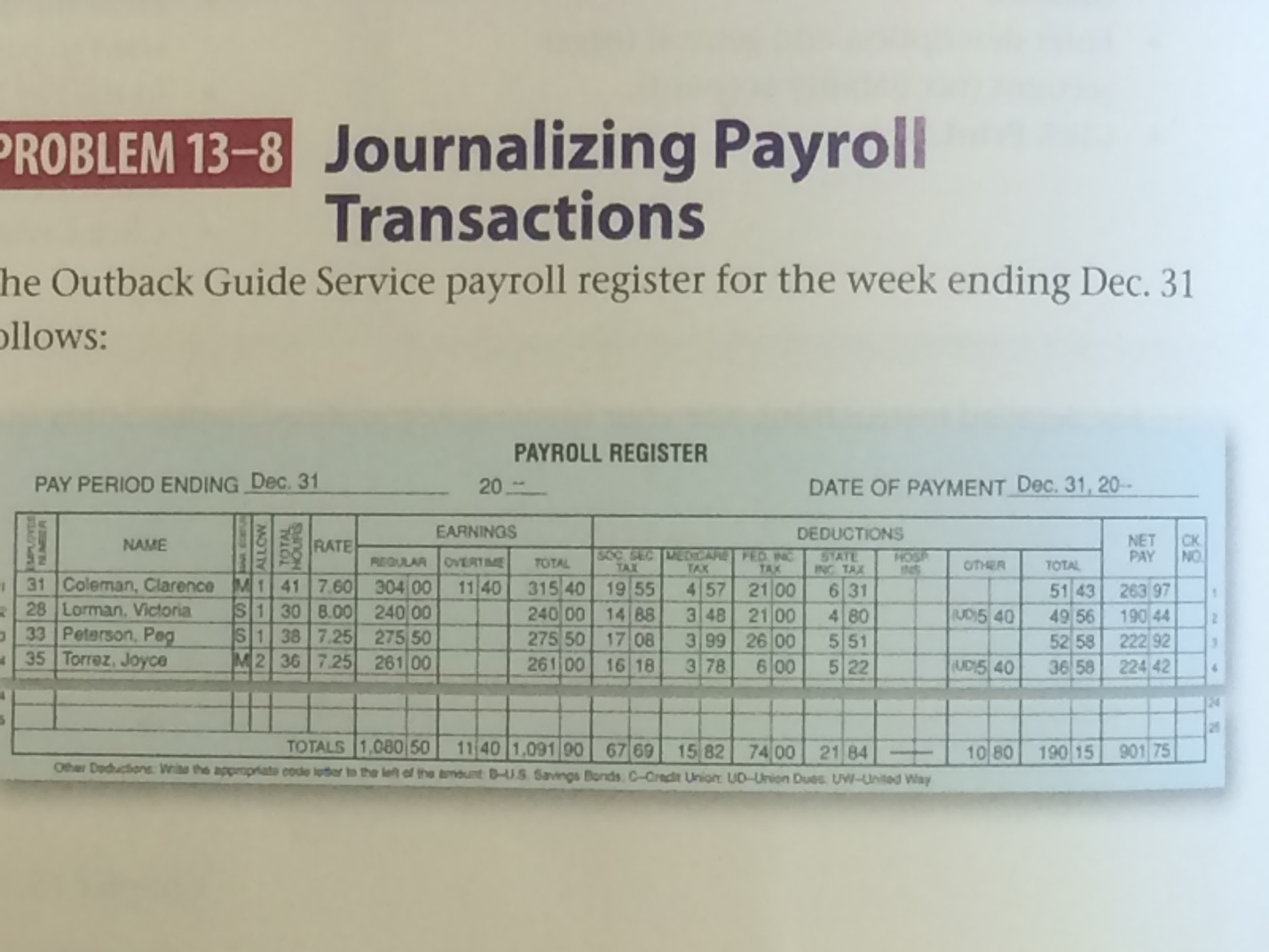 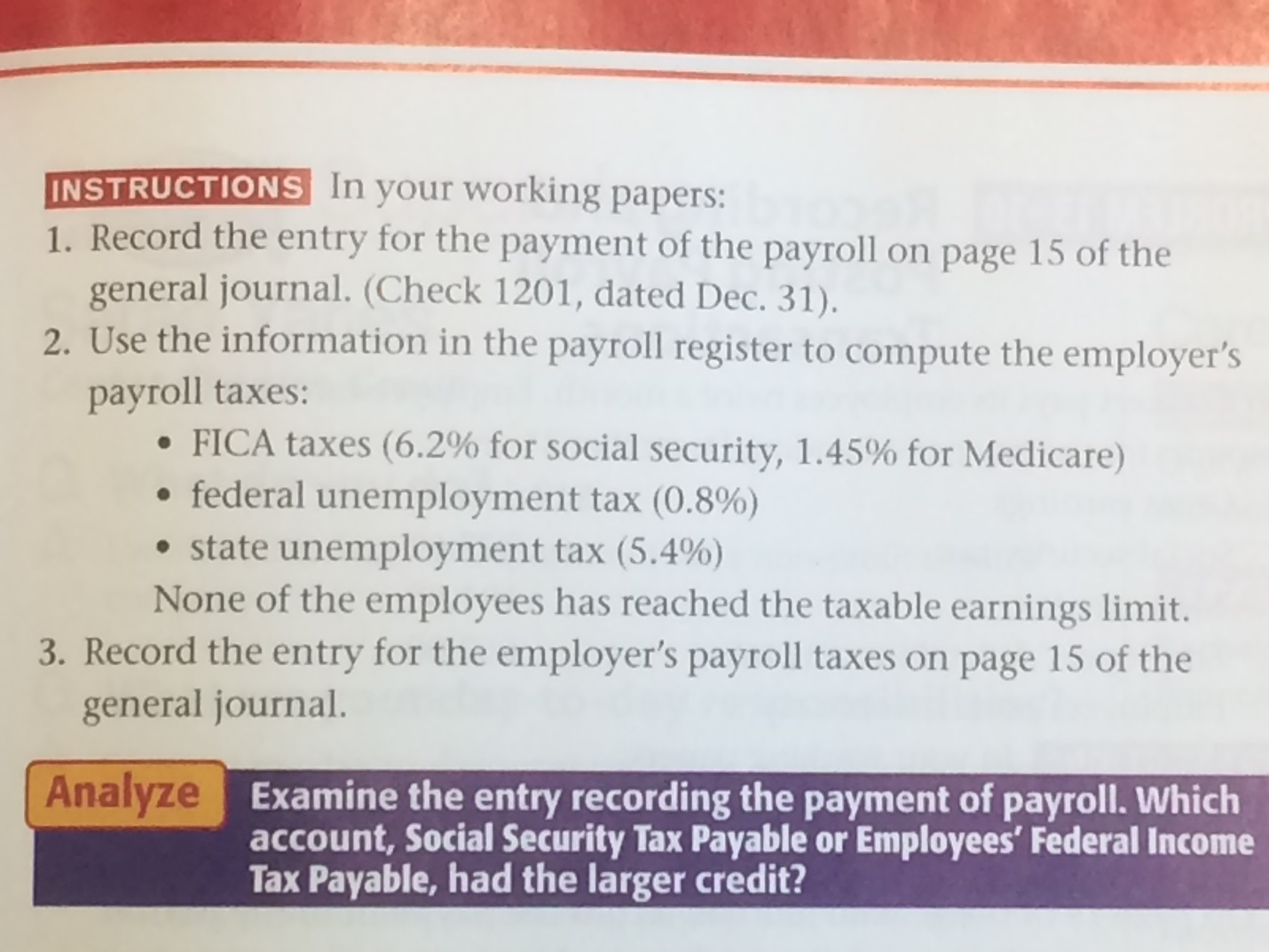 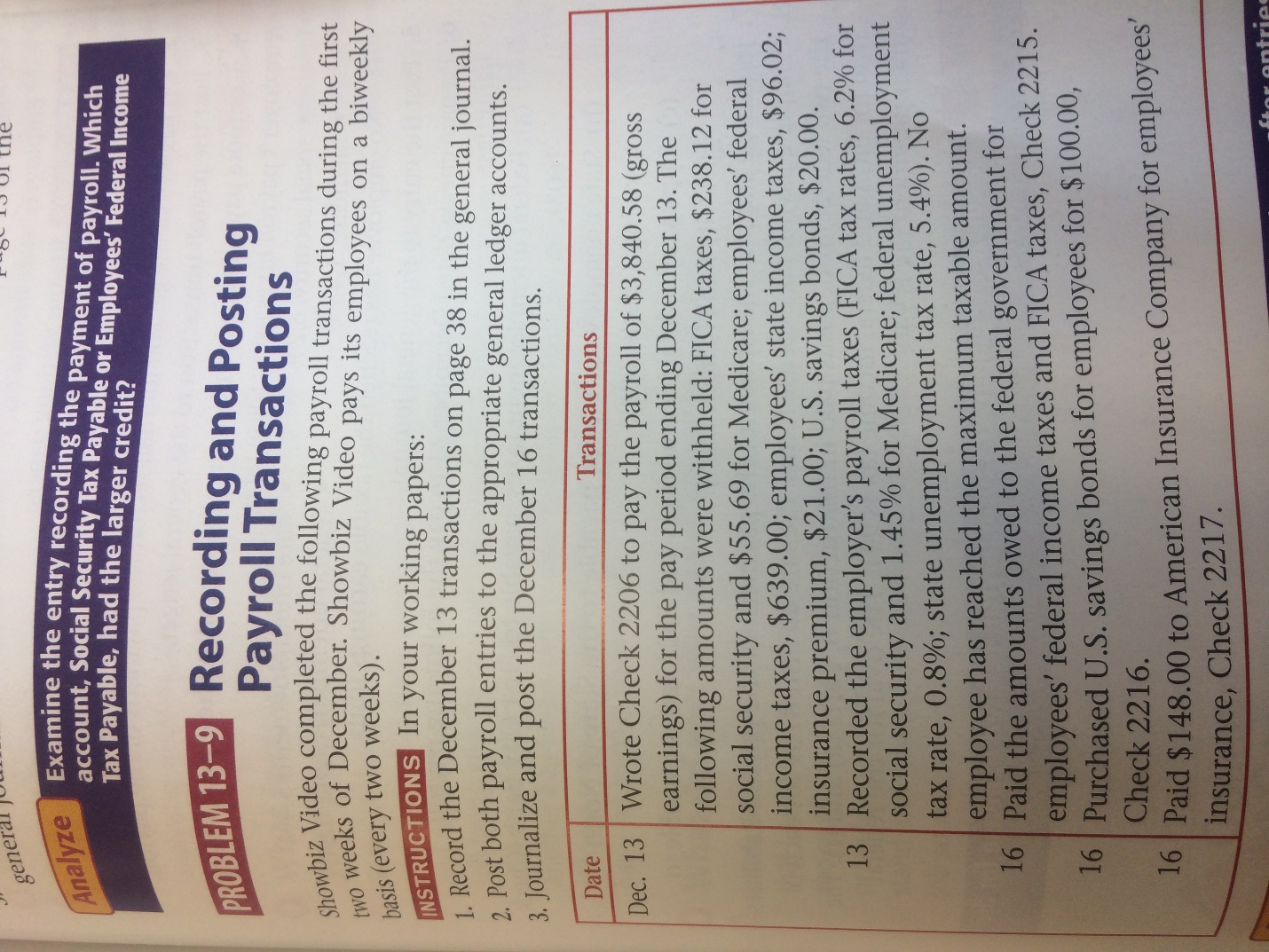 